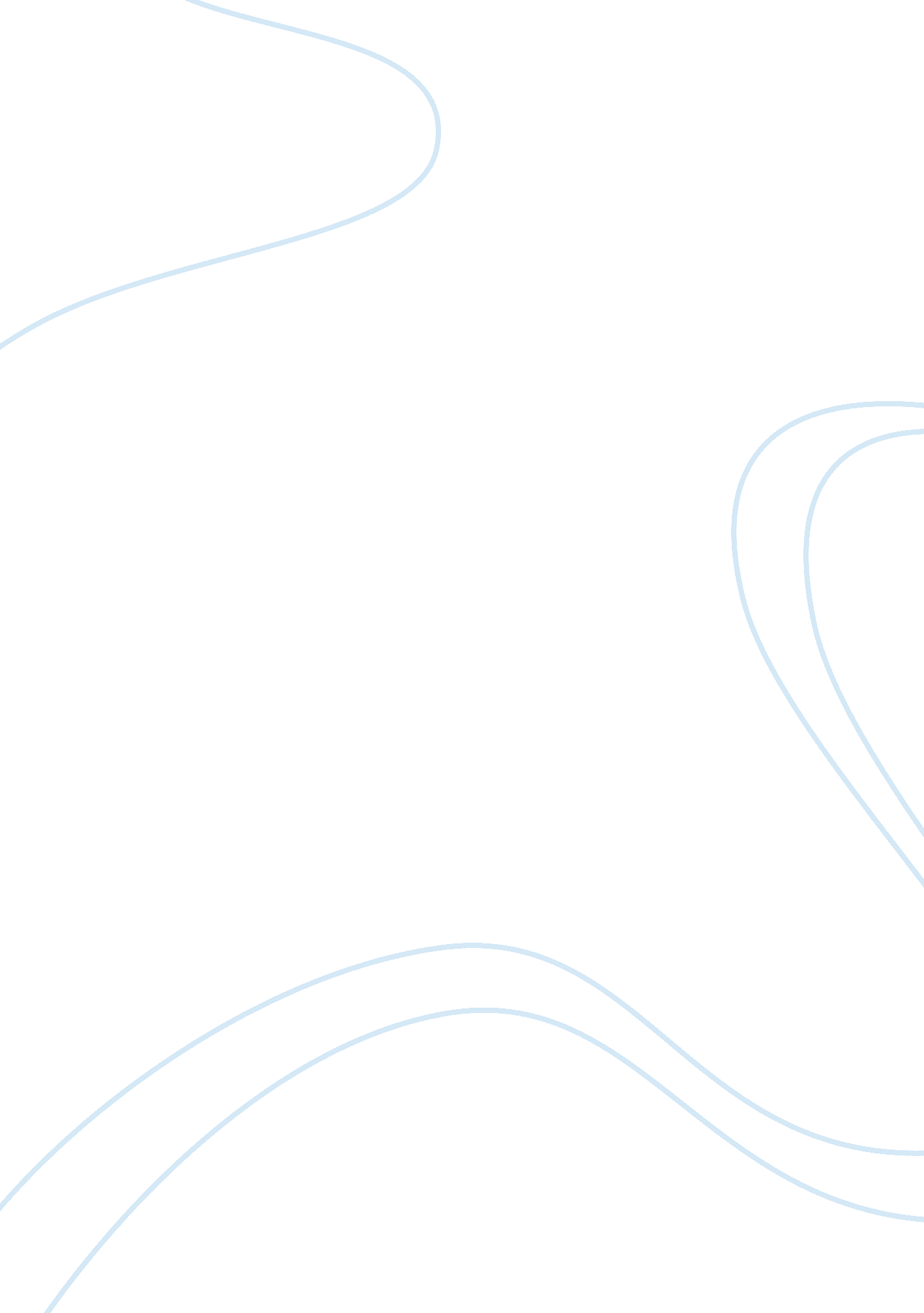 Leadership style assignmentArt & Culture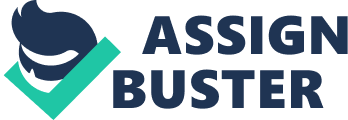 Mary Satan Introduction Being a leader is more that motivating others to strive harder and accomplish goals. It’s more about gathering everyone with different skills, religion, ethnicity, etc. And making them one. As a leader, the task is to develop new strategies, tackle problems as soon as they start, recognize signs of stress, leave personal problems as home, put the job first, etc. Not everyone makes a great leader because time isn’t implemented to make changes that are necessary and don’t UT the needs of the organization and members in thought. I will discuss who has been a great leader in my life any why. Along will that, I will discuss my traits as a leader. When I joined the Air Force, the first step is going to basic training. When I arrived, our military instructor assigned us element leaders and a chief. The girl in charge of the entire flight was airman Hernandez. She was our leader and she had to help all of us succeed in basic training. Why I consider her a successful leader was the fact that she deprived sleep to handle NY problems that arrived in our flight. She made sure we were all getting along. If we had concerns, she went out of her way to address them. We were involved in decision-making and we voted for what we wanted. She never put herself before the flight. With airman Hernandez as out flight chief, she led the element leaders into us becoming honor flight. We all were honored and punished together. It never was about one person. If one person failed, we all failed and that’s what a team is about. We must help each other and strive as one. Our leader assigned us to specific duties and she checked them once they were completed to ensure they were done properly. Duties were from passing inspections, studying for exams, performing drills, etc. Our leader helped us work together, set aside our differences and focus only on our task. Our flight became the best flight in basic training and we were all rewarded. We all had our breakdowns but she took charge in picking us up and reminding us why were there in the first place. She never let us lose sight of things. We never faced a battle on our own, we all faced it together. Airman Hernandez was a great leader and my assessment results came out, as I would make a great leader as well. My score ranged from the 45-60 category. I believe I would make a great leader because goals are always set, I motivate and push people to keep going, implement changes when needed, discover new methods in completing tasks, address problems as soon as recognized, etc. The difference between airman Hernandez and I is that she was able to function in a highly stressful environment with minimal sleep. I had to make sure that got at least 6 hours of leap before tackling task for the day. Working on very little sleep doesn’t allow me to function in with the best of my ability and I become short tempered. I would need to learn how to handle stresses with lack of sleep and not letting my tiredness take control of my actions. One mistake would make me flip out even if it’s not a very big deal. I am very thankful to see someone work so hard, sleep at least 4 hours a day and manage an entire flight without losing sight of the goals and purpose. Having skills to be a leader does not come over night. Being a leader needs a lot of training, the right mind set and the ability to remain positive. Leaders have to be a role model for others to up to. If a leader shows up on the job cranky, tired, complaining, etc. Others would follow their footsteps. A leader must be able to cope with change, which is extremely vital in the medical field. 